Z E R T I F I K A T Die Schülerin.......................................geb. : ............................... hat im Rahmen der Berufsvorbereitung der OBERSCHULE Varrelim Schuljahr .....................in der Fa. ...............................ein Betriebspraktikum durchgeführt.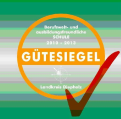                      (Firmenstempel) 	                                                                                                (Schulstempel) ...........................................    		             ...........................................                            Ort, Datum                 						                     Ort, Datum ...........................................                                                    ...........................................                       für den Betrieb	                                                                      		                  für die Schule